Зарегистрировано в Минюсте России 2 августа 2013 г. N 29242МИНИСТЕРСТВО КУЛЬТУРЫ РОССИЙСКОЙ ФЕДЕРАЦИИПРИКАЗот 16 июля 2013 г. N 998ОБ УТВЕРЖДЕНИИ ПЕРЕЧНЯДОПОЛНИТЕЛЬНЫХ ПРЕДПРОФЕССИОНАЛЬНЫХ ПРОГРАММВ ОБЛАСТИ ИСКУССТВВ соответствии с пунктом 4 статьи 83 Федерального закона от 29 декабря 2012 г. N 273-ФЗ "Об образовании в Российской Федерации" (Собрание законодательства Российской Федерации, 2012, N 53 (ч. I), ст. 7598) приказываю:1. Утвердить перечень дополнительных предпрофессиональных программ в области искусств согласно приложению к настоящему приказу.2. Контроль за исполнением настоящего приказа возложить на статс-секретаря - заместителя Министра Г.П. Ивлиева.МинистрВ.Р.МЕДИНСКИЙПриложениек приказу Минкультуры Россииот 16 июля 2013 г. N 998ПЕРЕЧЕНЬДОПОЛНИТЕЛЬНЫХ ПРЕДПРОФЕССИОНАЛЬНЫХ ПРОГРАММВ ОБЛАСТИ ИСКУССТВ\ql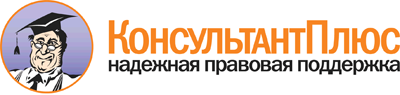 Приказ Минкультуры России от 16.07.2013 N 998
"Об утверждении перечня дополнительных предпрофессиональных программ в области искусств"
(Зарегистрировано в Минюсте России 02.08.2013 N 29242)Документ предоставлен КонсультантПлюс

www.consultant.ru

Дата сохранения: 23.07.2015N NНаименование программыМузыкальное искусствоМузыкальное искусство1.Фортепиано2.Струнные инструменты3.Духовые и ударные инструменты4.Народные инструменты5.Инструменты эстрадного оркестра6.Хоровое пение7.Музыкальный фольклорИзобразительное искусствоИзобразительное искусство1.Живопись2.Декоративно-прикладное творчество3.ДизайнХореографическое искусствоХореографическое искусство1.Хореографическое творчество2.Искусство балетаТеатральное искусствоТеатральное искусство1.Искусство театраЦирковое искусствоЦирковое искусство1.Искусство циркаАрхитектурное искусствоАрхитектурное искусство1.Архитектура